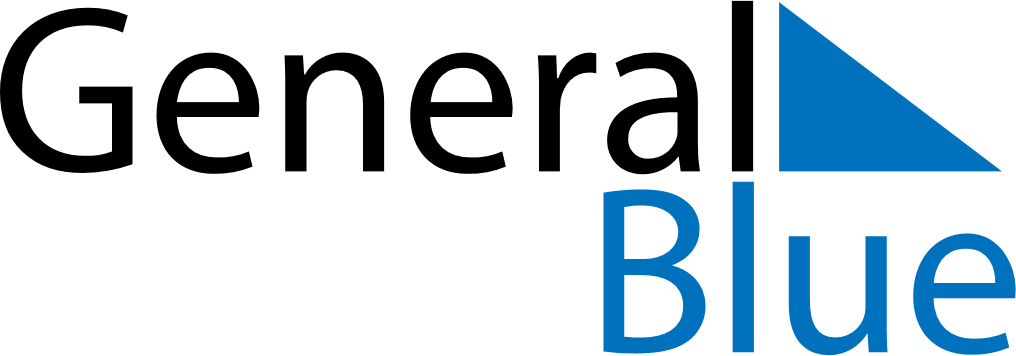 November 2024November 2024November 2024November 2024November 2024November 2024Hemse, Gotland, SwedenHemse, Gotland, SwedenHemse, Gotland, SwedenHemse, Gotland, SwedenHemse, Gotland, SwedenHemse, Gotland, SwedenSunday Monday Tuesday Wednesday Thursday Friday Saturday 1 2 Sunrise: 6:58 AM Sunset: 4:02 PM Daylight: 9 hours and 4 minutes. Sunrise: 7:00 AM Sunset: 3:59 PM Daylight: 8 hours and 59 minutes. 3 4 5 6 7 8 9 Sunrise: 7:02 AM Sunset: 3:57 PM Daylight: 8 hours and 54 minutes. Sunrise: 7:04 AM Sunset: 3:55 PM Daylight: 8 hours and 50 minutes. Sunrise: 7:07 AM Sunset: 3:53 PM Daylight: 8 hours and 46 minutes. Sunrise: 7:09 AM Sunset: 3:50 PM Daylight: 8 hours and 41 minutes. Sunrise: 7:11 AM Sunset: 3:48 PM Daylight: 8 hours and 37 minutes. Sunrise: 7:13 AM Sunset: 3:46 PM Daylight: 8 hours and 32 minutes. Sunrise: 7:15 AM Sunset: 3:44 PM Daylight: 8 hours and 28 minutes. 10 11 12 13 14 15 16 Sunrise: 7:18 AM Sunset: 3:42 PM Daylight: 8 hours and 24 minutes. Sunrise: 7:20 AM Sunset: 3:40 PM Daylight: 8 hours and 20 minutes. Sunrise: 7:22 AM Sunset: 3:38 PM Daylight: 8 hours and 15 minutes. Sunrise: 7:24 AM Sunset: 3:36 PM Daylight: 8 hours and 11 minutes. Sunrise: 7:27 AM Sunset: 3:34 PM Daylight: 8 hours and 7 minutes. Sunrise: 7:29 AM Sunset: 3:32 PM Daylight: 8 hours and 3 minutes. Sunrise: 7:31 AM Sunset: 3:31 PM Daylight: 7 hours and 59 minutes. 17 18 19 20 21 22 23 Sunrise: 7:33 AM Sunset: 3:29 PM Daylight: 7 hours and 55 minutes. Sunrise: 7:35 AM Sunset: 3:27 PM Daylight: 7 hours and 51 minutes. Sunrise: 7:37 AM Sunset: 3:25 PM Daylight: 7 hours and 48 minutes. Sunrise: 7:39 AM Sunset: 3:24 PM Daylight: 7 hours and 44 minutes. Sunrise: 7:42 AM Sunset: 3:22 PM Daylight: 7 hours and 40 minutes. Sunrise: 7:44 AM Sunset: 3:21 PM Daylight: 7 hours and 37 minutes. Sunrise: 7:46 AM Sunset: 3:19 PM Daylight: 7 hours and 33 minutes. 24 25 26 27 28 29 30 Sunrise: 7:48 AM Sunset: 3:18 PM Daylight: 7 hours and 30 minutes. Sunrise: 7:50 AM Sunset: 3:16 PM Daylight: 7 hours and 26 minutes. Sunrise: 7:52 AM Sunset: 3:15 PM Daylight: 7 hours and 23 minutes. Sunrise: 7:53 AM Sunset: 3:14 PM Daylight: 7 hours and 20 minutes. Sunrise: 7:55 AM Sunset: 3:13 PM Daylight: 7 hours and 17 minutes. Sunrise: 7:57 AM Sunset: 3:11 PM Daylight: 7 hours and 14 minutes. Sunrise: 7:59 AM Sunset: 3:10 PM Daylight: 7 hours and 11 minutes. 